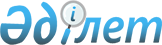 О дальнейшем совершенствовании системы государственного регулирования финансового рынка Республики КазахстанУказ Президента Республики Казахстан от 12 апреля 2011 года № 25.
      Подлежит опубликованию в Собрании
      актов Президента и Правительства 
      Республики Казахстан и      
      республиканской печати      
      В соответствии с подпунктом 5) статьи 44 Конституции Республики Казахстан ПОСТАНОВЛЯЮ:
      1. Упразднить Агентство Республики Казахстан по регулированию деятельности регионального финансового центра города Алматы и Агентство Республики Казахстан по регулированию и надзору финансового рынка и финансовых организаций (далее - агентства) с передачей их функций и полномочий Национальному Банку Республики Казахстан.
      2. Определить Национальный Банк Республики Казахстан правопреемником по обязательствам упраздняемых агентств. 
      3. Правительству Республики Казахстан и Национальному Банку Республики Казахстан принять меры по реализации настоящего Указа.
      4. Контроль за исполнением настоящего Указа возложить на Администрацию Президента Республики Казахстан.
      5. Настоящий Указ вводится в действие со дня подписания.
					© 2012. РГП на ПХВ «Институт законодательства и правовой информации Республики Казахстан» Министерства юстиции Республики Казахстан
				
Президент
Республики Казахстан
Н. НАЗАРБАЕВ